Vysoká škola ekonomická v PrazeFakulta financí a účetnictvíkatedra finančního účetnictví a auditinguBakalářská práceRok obhajoby	Jméno autora Vysoká škola ekonomická v PrazeFakulta financí a účetnictvíkatedra finančního účetnictví a auditingustudijní : Účetnictví a finanční řízení podnikuNázev bakalářské práce (max 120 znaků)Autor bakalářské práce:		Jméno autoraVedoucí bakalářské práce:	Jméno vedoucího práceRok obhajoby:			doplňte rok obhajobyČestné prohlášeníProhlašuji, že jsem bakalářskou práci na téma „Uveďte název práce“  samostatně a veškerou použitou literaturu a další prameny jsem řádně  a   v přiloženém seznamu.V doplnit místo dne doplnit datum				.................................................................................					Jméno autora (výše podepsat)PoděkováníVložte text poděkování; není však povinností. Abstrakt(stručný obsah práce s uvedením hlavních výsledků v maximálním rozsahu 15 řádků)Klíčová slovaObsahÚvodBěžný text běžný text běžný text běžný text běžný text běžný text běžný text běžný text běžný text běžný text běžný text běžný text běžný text běžný text běžný text běžný text běžný text běžný text běžný text běžný text běžný text běžný text běžný text běžný text běžný text běžný text.Běžný text běžný text běžný text běžný text běžný text běžný text běžný text běžný text běžný text běžný text běžný text běžný text běžný text běžný text běžný text běžný text běžný text běžný text běžný text běžný text běžný text běžný text běžný text běžný text běžný text běžný text.Běžný text běžný text běžný text běžný text běžný text běžný text běžný text běžný text běžný text běžný text běžný text běžný text běžný text běžný text běžný text běžný text běžný text běžný text běžný text běžný text běžný text běžný text běžný text běžný text běžný text běžný text.Běžný text běžný text běžný text běžný text běžný text běžný text běžný text běžný text běžný text běžný text běžný text běžný text běžný text běžný text běžný text běžný text běžný text běžný text běžný text běžný text běžný text běžný text běžný text běžný text běžný text běžný text.Nadpis první úrovněBěžný text běžný text běžný text běžný text běžný text běžný text běžný text běžný text běžný text běžný text běžný text běžný text běžný text běžný text běžný text běžný text běžný text běžný text běžný text běžný text běžný text běžný text běžný text běžný text běžný text běžný text.Běžný text běžný text běžný text běžný text běžný text běžný text běžný text běžný text běžný text běžný text běžný text běžný text běžný text běžný text běžný text běžný text běžný text běžný text běžný text běžný text běžný text běžný text běžný text běžný text běžný text běžný text.Běžný text běžný text běžný text běžný text běžný text běžný text běžný text běžný text běžný text běžný text běžný text běžný text běžný text běžný text běžný text běžný text běžný text běžný text běžný text běžný text běžný text běžný text běžný text běžný text běžný text běžný text.Běžný text běžný text běžný text běžný text běžný text běžný text běžný text běžný text běžný text běžný text běžný text běžný text běžný text běžný text běžný text běžný text běžný text běžný text běžný text běžný text běžný text běžný text běžný text běžný text běžný text běžný text.Nadpis druhé úrovně Běžný text běžný text běžný text běžný text běžný text běžný text běžný text běžný text běžný text běžný text běžný text běžný text běžný text běžný text běžný text běžný text běžný text běžný text běžný text běžný text běžný text běžný text běžný text běžný text běžný text běžný text.Tab. 1 Vzor tabulky (Kč/ks)Zdroj: vlastní zpracování na základě (doplnit zdroj)Běžný text běžný text běžný text běžný text běžný text běžný text běžný text běžný text běžný text běžný text běžný text běžný text běžný text běžný text běžný text běžný text běžný text.Běžný text běžný text běžný text běžný text běžný text běžný text běžný text běžný text běžný text běžný text běžný text běžný text běžný text běžný text běžný text běžný text běžný text.Běžný text běžný text běžný text běžný text běžný text běžný text běžný text běžný text běžný text běžný text běžný text běžný text běžný text běžný text běžný text běžný text běžný text.Běžný text běžný text běžný text běžný text běžný text běžný text běžný text běžný text běžný text běžný text běžný text běžný text běžný text běžný text běžný text běžný text běžný text běžný text běžný text běžný text běžný text běžný text běžný text běžný text běžný text běžný text.Nadpis třetí úrovně Běžný text běžný text běžný text běžný text běžný text běžný text běžný text běžný text běžný text běžný text běžný text běžný text běžný text běžný text běžný text běžný text běžný text běžný text běžný text běžný text běžný text běžný text běžný text běžný text běžný text běžný text.Seznam s odrážkami:text odrážky text odrážky text odrážky text odrážky text odrážky text odrážky text odrážky text odrážky text odrážky text odrážky,text odrážky,text odrážky.Běžný text běžný text běžný text běžný text běžný text běžný text běžný text běžný text běžný text běžný text běžný text běžný text běžný text běžný text běžný text běžný text běžný text běžný text běžný text běžný text běžný text běžný text běžný text běžný text běžný text běžný text.Běžný text běžný text běžný text běžný text běžný text běžný text běžný text běžný text běžný text běžný text běžný text běžný text běžný text běžný text běžný text běžný text běžný text běžný text běžný text běžný text běžný text běžný text běžný text běžný text běžný text běžný text.Běžný text běžný text běžný text běžný text běžný text běžný text běžný text běžný text běžný text běžný text běžný text běžný text běžný text běžný text běžný text běžný text běžný text běžný text běžný text běžný text běžný text běžný text.Běžný text běžný text běžný text běžný text běžný text běžný text běžný text běžný text běžný text běžný text běžný text běžný text běžný text běžný text běžný text běžný text běžný text běžný text běžný text běžný text běžný text běžný text.Nadpis první úrovněBěžný text běžný text běžný text běžný text běžný text běžný text běžný text běžný text běžný text běžný text běžný text běžný text běžný text běžný text běžný text běžný text běžný text běžný text běžný text běžný text běžný text běžný text běžný text běžný text běžný text běžný text.Obr. 1 Vývoj tržeb za prodej vlastních výrobků a služeb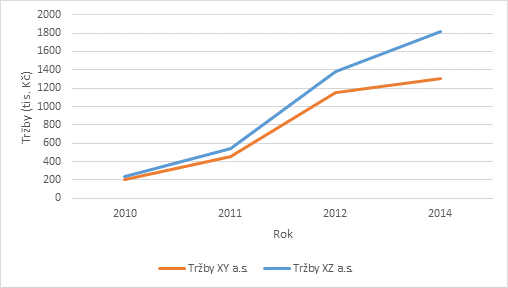 Zdroj: vlastní zpracování na základě (doplnit zdroj)Běžný text běžný text běžný text běžný text běžný text běžný text běžný text běžný text běžný text běžný text běžný text běžný text běžný text běžný text běžný text běžný text běžný text běžný text běžný text běžný text běžný text běžný text běžný text běžný text běžný text běžný text.Běžný text běžný text běžný text běžný text běžný text běžný text běžný text běžný text běžný text běžný text běžný text běžný text běžný text běžný text běžný text běžný text běžný text běžný text běžný text běžný text běžný text běžný text běžný text běžný text běžný text běžný text.Nadpis druhé úrovněBěžný text běžný text běžný text běžný text běžný text běžný text běžný text běžný text běžný text běžný text běžný text běžný text běžný text běžný text běžný text běžný text běžný text běžný text běžný text běžný text běžný text běžný text běžný text běžný text.Nadpis třetí úrovněBěžný text běžný text běžný text běžný text běžný text běžný text běžný text běžný text běžný text běžný text běžný text běžný text běžný text běžný text běžný text běžný text běžný text běžný text běžný text běžný text běžný text běžný text běžný text text běžný text text běžný text text běžný text text běžný text text běžný text text běžný text text běžný text text běžný text text běžný text text běžný text text běžný text text běžný text.Běžný text běžný text běžný text běžný text běžný text běžný text běžný text běžný text běžný text běžný text běžný text běžný text běžný text běžný text běžný text běžný text běžný text běžný text běžný text.Nadpis první úrovněNadpis druhé úrovněNadpis třetí úrovněZávěrSeznam použité literatury a pramenůSeznam obrázků a tabulekSeznam obrázkůObr. 1 Vývoj tržeb za prodej vlastních výrobků a služeb	10Seznam tabulekTab. 1 Vzor tabulky (Kč/ks)	7Seznam přílohPříloha A – Příloha B – Příloha A – Název přílohy APříloha B – Název přílohy BNadpis 1. sloupceNadpis 2. sloupceNadpis 3. sloupceNadpis 4. sloupceNadpis 5. sloupceNadpis 6. sloupceVýrobek A2,226,713,435,457,87Výrobek B1,112,453,322,299,80